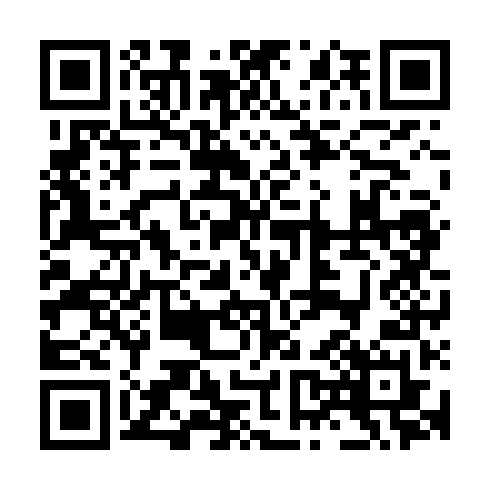 Ramadan times for Blahutovice, Czech RepublicMon 11 Mar 2024 - Wed 10 Apr 2024High Latitude Method: Angle Based RulePrayer Calculation Method: Muslim World LeagueAsar Calculation Method: HanafiPrayer times provided by https://www.salahtimes.comDateDayFajrSuhurSunriseDhuhrAsrIftarMaghribIsha11Mon4:234:236:1011:583:545:485:487:2912Tue4:214:216:0811:583:565:495:497:3013Wed4:184:186:0611:583:575:515:517:3214Thu4:164:166:0411:583:585:535:537:3415Fri4:144:146:0111:574:005:545:547:3516Sat4:114:115:5911:574:015:565:567:3717Sun4:094:095:5711:574:025:575:577:3918Mon4:074:075:5511:564:035:595:597:4119Tue4:044:045:5311:564:056:006:007:4220Wed4:024:025:5111:564:066:026:027:4421Thu4:004:005:4811:564:076:046:047:4622Fri3:573:575:4611:554:086:056:057:4823Sat3:553:555:4411:554:106:076:077:5024Sun3:523:525:4211:554:116:086:087:5125Mon3:503:505:4011:544:126:106:107:5326Tue3:473:475:3811:544:136:116:117:5527Wed3:453:455:3611:544:146:136:137:5728Thu3:423:425:3311:534:166:146:147:5929Fri3:403:405:3111:534:176:166:168:0130Sat3:373:375:2911:534:186:176:178:0331Sun4:354:356:2712:535:197:197:199:051Mon4:324:326:2512:525:207:217:219:072Tue4:294:296:2312:525:217:227:229:093Wed4:274:276:2112:525:227:247:249:114Thu4:244:246:1812:515:237:257:259:135Fri4:214:216:1612:515:257:277:279:156Sat4:194:196:1412:515:267:287:289:177Sun4:164:166:1212:515:277:307:309:198Mon4:134:136:1012:505:287:317:319:219Tue4:114:116:0812:505:297:337:339:2310Wed4:084:086:0612:505:307:347:349:25